Werken met een kasregisterEen van de taken van een Dienstverlener  is het afrekenen met klanten. Goede zorg en accuratesse (= nauwkeurigheid) zijn hierbij belangrijk: de klant moet door het laatste contact gestimuleerd worden om terug te komen en het geld moet op correcte wijze binnenkomen.In bijna elk bedrijf zal je een andere kassa aantreffen. De meeste apparaten voldoen aan de eisen van deze tijd. Je gaat nu werken met een kasregister van het merk Olivetti of Olympia.Loop naar een kassa toe. Je hoeft er alleen maar naar te kijken. De meeste toetsen zal je nu niet gebruiken. Je gaat nu enkele opdrachten uitvoeren die je laten kennis maken met de kassa.Kassa-instructie 1Hieronder staat stap voor stap hoe je met de kassa moet werken.Let op: hoor je een lange pieptoon, dan komt dat doordat jij een verkeerde toets hebt aangeslagen. Druk dan op de gele C toets.Handig om vooraf te weten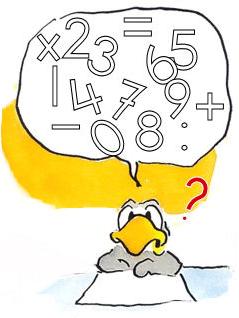 Fout herstellenOveral waar gewerkt wordt worden fouten gemaakt. Gelukkig kunnen fouten vaak hersteld worden, ook op een kassa.Hoe moet je een fout herstellen op de kassa? Situatie 1:Als je na het bedrag de + al hebt ingetoetst, kan je de fout herstellen door de VOID toets te gebruiken. Dit kun je duidelijk zien op de bon, namelijk vóór het foutieve bedrag staat: - . Achter het foutieve bedrag staat: VDSituatie 2:Als je de + toets nog niet hebt ingetoetst, kan je de fout herstellen door de C toets te gebruiken. Dit is niet op de bon te zien.Opdracht 1Maak nu de volgende oefeningen. Doe dat volgens de stappen op de vorige bladzijde. De bonnen kun je zelf controleren.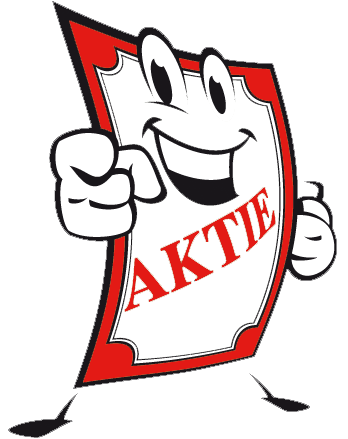 Plak de kassabonnen van opdracht 1 op deze bladzijde.Kassa-instructie 2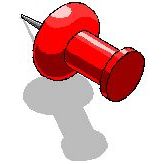 Opdracht 2Plak de kassabonnen van opdracht 2 op deze bladzijde.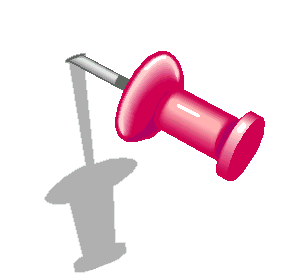 Opdracht 3Wisselgeld teruggeven 1Opdracht 4Wisselgeld teruggeven 2Maak de berekeningen met behulp van een rekenmachine of kladpapier.De klanten van opdracht 3 betalen nu met € 80,--. Hoeveel wisselgeld ontvangen zij?Klant 1:	€ …….Klant 2:	€ …….Klant 3:	€ …….Klant 4:	€ …….Klant 5:	€ …….Klant 6:	€ …….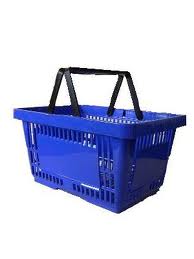 Opdracht 5Vermenigvuldigen met de kassaKassa-instructieAls een klant 2 of meer gelijke producten koopt, moet je het aantal met de prijs vermenigvuldigen. Je moet dan gebruik maken van de : qty/time toets of X/time toets.Voorbeeld:Een klant koopt 2 producten koopt van € 6,75. Toets dan achtereenvolgens in: 2 qty/time of X/time 675 gevolgd door de +.Bekijk de kassa en zoek deze toets op. Je hoeft het nog niet in te toetsen. Maak de volgende kassabonnen. Controleer het antwoord.Plak hier de kassabonnen van opdracht 5.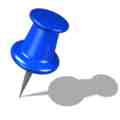 Opdracht 6 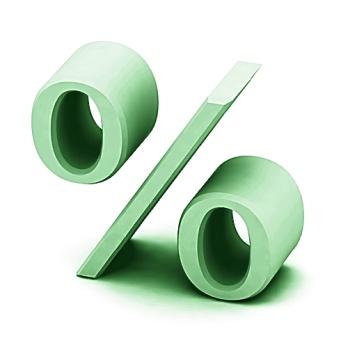 ProcentenIn veel bedrijven wordt er met procenten gewerkt. In deze opdracht staat het begrip “korting” centraal.Hoe bereken je de korting met behulp van de kassa?Kassa-instructieAlle klanten krijgen 15% kortingDe klanten betalen met € 100,--Plak hier de kassabonnen van opdracht 6.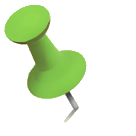 StappenWat te doen?Stap 1Toets de prijs in (zonder punt)Stap 2Toets de + toets in.Stap 3Na de laatste + toets, toets je de subtotaal toets inStap 4Als laatste toets je de Amt tend Total toets in.(De kassageldlade gaat automatisch open. Deze kun je weer dicht doen.)Stap 5Druk op de toets feed. De kassabon niet afscheuren. Je kunt beginnen met de volgende kassabon15.952.x2.99@15.9810.031-0.03VD3.x1.99@15.9717.92ST17.92*€17.92*20.00CA2.08CG€2.08CGKlant 1Klant 2Klant 3Klant 4Klant 5Klant 6€ 1,22€ 0,21€ 2,30€ 3,10€ 2,13€ 3,25€ 2,35€ 1,25€ 1,25€ 5,45€ 0,97€ 1,89€ 2,70€ 3,97€ 1,85€ 5,75€ 0,99€ 0,77€ 1,70€ 4,90€ 0,45€ 4,65€ 4,56€ 0,45€ 0,66€ 1,50€ 1,05€ 3,56€ 1,52€ 2,40€ 2,68€ 0,69€ 1,64€ 3,94€ 1,07€ 2,02€ 1.62€ 0,63€ 0,19€ 2,21€ 0,99€ 2,65€ 3,34€ 1,68€ 4,75€ 1,10€ 1,10€ 0,53€ 0,68€ 1,14€ 1,25€ 1,75€ 0,98€ 0,45€ 0,50€ 3,51€ 2,15€ 0,89€ 0,89€ 1,4622,51 ST22,51 *25,49 ST25,4920,80 ST20,80 *16,69 ST16,69 *17,96 ST17,96 *13,83 ST13,83 *€22,51*  22,51 CA€ 25,49*25,49 CA€ 20,80*20,80 CA€ 16,69 *16,69 CA€  17,96 *17,96 CA€13,83 *13,83 CAStappenWat te doen?Stap 1Tel de bedragen op.Stap 2Toets de subtotaal toets inStap 3Toets het bedrag dat de klant betaalt in. In dit geval is dat €100,00.Stap 4Toets de Am Tend Total toets in. Je zult zien hoeveel wisselgeld je terug moet geven.Stap 5Noteer per klant hoe je het wisselgeld teruggeeft. Stel je hierbij voor dat er een klant staat af te rekenen en je moet het wisselgeld teruggeven. Je telt dus terug van klein naar groot.Klant 1Klant 2Klant 3Klant 4 Klant 5Klant 6€ 3,95€ 7,50€ 1,95€ 6,95€ 7,96€ 5,75€ 2,69€ 4,95€ 6,25€ 9,45€ 3,35€ 3,35€ 2,47€ 1,98€ 3,75€ 5,65€ 3,20€ 1,00€ 8,95€ 12,75€ 10,50€ 10,50€ 1,09€ 1,05€ 3,40€ 7,15€ 6,95€ 5,55€ 1,65€ 13,50€ 12,95€ 5,95€ 1,65€ 8,43€ 0,80€ 3,55€ 2,75€ 1,25€ 0,75€ 0,89€ 1,68€ 4,75€ 0,99€ 1,85€ 3,05€ 0,69€ 0,69€ 0,50€ 7,15€ 0,98€ 2,95€13,60€ 7,50€ 10,95€ 1,69€ 8,85€ 5,75€ 2,47€ 3,60€ 2,5057,40 ST57,40 *€57,40 *46,45 ST46,45 *€ 46,45 *61,34 ST61,34 *€ 61,34 *38,97 ST38,97 *€ 38,97 * 22,33 ST 22,33 *€ 22,33 *59,86 ST59,86 *€59,86 *100,00 CA42,60 CG€42,60 CG100,00 CA53,55 CG€53,55 CG100,00 CA38,66 CG€ 38,66 CG100,00 CA61,03 CG€ 61,03 CG 100,00 CA  77,67 CG€ 77,67 CG100,00 CA40,14 CG€40,14 CGStappenWat te doen?Stap 1Terugtellen, tel het wisselgeld uit van klein naar groot. Gebruik de bonnen uit opdracht 3.Stap 2Noteer per klant hoe je het wisselgeld teruggeeft, dus in welke volgorde geef je het geld terug.Stap 3Spreek voor jezelf uit hoe je dat zegt. Ter voorbereiding op je praktijktoetsKlant 1Klant 1Klant 1Klant 2Klant 2Klant 2Munten/biljettenAantal terugVolgorde van teruggeven: 1,2,3,4 enz.Munten/biljettenAantal terugVolgorde van teruggeven: 1,2,3,4 enz.€ 0,01€ 0,01 € 0,02 € 0,02€0,05€0,05€ 0,10€ 0,10€0,20€0,20€0,50€0,50€1,00€1,00€ 2,00€ 2,00€ 5,00€ 5,00€ 10,00€ 10,00€ 20,00€ 20,00€ 50,00€ 50,00€100,00€100,00Klant 3Klant 3Klant 3Klant 4Klant 4Klant 4Munten/biljettenAantal terugVolgorde van teruggeven: 1,2,3,4 enz.Munten/biljettenAantal terugVolgorde van teruggeven: 1,2,3,4 enz.€ 0,01€ 0,01 € 0,02 € 0,02€0,05€0,05€ 0,10€ 0,10€0,20€0,20€0,50€0,50€1,00€1,00€ 2,00€ 2,00€ 5,00€ 5,00€ 10,00€ 10,00€ 20,00€ 20,00€ 50,00€ 50,00€100,00€100,00Klant 1Klant 1Klant 1Klant 2Klant 2Klant 2Munten/biljettenAantal terugVolgorde van teruggeven: 1,2,3,4 enz.Munten/biljettenAantal terugVolgorde van teruggeven: 1,2,3,4 enz.€ 0,01€ 0,01 € 0,02 € 0,02€0,05€0,05€ 0,10€ 0,10€0,20€0,20€0,50€0,50€1,00€1,00€ 2,00€ 2,00€ 5,00€ 5,00€ 10,00€ 10,00€ 20,00€ 20,00€ 50,00€ 50,00€100,00€100,00Klant 3Klant 3Klant 3Klant 4Klant 4Klant 4Munten/biljettenAantal terugVolgorde van teruggeven: 1,2,3,4 enz.Munten/biljettenAantal terugVolgorde van teruggeven: 1,2,3,4 enz.€ 0,01€ 0,01 € 0,02 € 0,02€0,05€0,05€ 0,10€ 0,10€0,20€0,20€0,50€0,50€1,00€1,00€ 2,00€ 2,00€ 5,00€ 5,00€ 10,00€ 10,00€ 20,00€ 20,00€ 50,00€ 50,00€100,00€100,00Klant 1Klant 26 glazen á € 1,951 stoffer á € 4,952 houten spelletjes á € 2,655 schalen á € 1,756 kleerhangers á € 3,25ST € 21,95ST € 28,25Klant 3Klant 41 wijnrek á € 24,751 theepot á € 16,456 kop en schotels á € 3,953 suikerpotjes á € 4,502 melkkannetjes á € 4,252 raam decoraties á € 7,951 stofdoekmandje á € 5,451 aardappelbak á € 14,95ST € 86,90ST € 36,30StappenWat te doen?Stap 1Tel de bedragen opStap 2Toets de subtotaal toets inStap 3Toets het percentage inBij de kassa Olivetti toets je bij 15% korting 1500 in.Bij de kassa Olympia toets je15 in .Stap 4Druk op de toets - % -Stap 5 Druk de subtotaal toets inStap 6 Toets het bedrag in waarmee de klant betaaltStap 7Toets de Am Tend Total toets inKlant 1Klant 2Klant 33 Dvd’s á €17,50 p/s1 schaar á € 24,95 p/s2 kandelaars á € 12,50 p/s1 vaas € 27,95 p/s4 theekoppen á € 7,50 p/s2 lipsticks á € 14,50 p/s4 poppen á € 12,50 p/s1 borstel á € 24,95ST  € 102,45%   € 15,37ST  € 87,08CG € 12,92ST  € 57,95%   € 8,69ST  € 49,26CG € 50,74ST  € 103,95%   € 15,59ST  € 88,36CG € 11.64